Викторина «ЭКОУМНИКИ!»Сроки выполнения задания 04.03. – 07.03.2024Дорогие ребята!Все мы - жители одного большого дома под названием планета Земля. Посмотрите вокруг,  какой прекрасный мир нас окружает - горы, леса, поля, реки, озера, небо, солнце, животные, птицы. Это природа! Она нас кормит, поит, одевает и взамен требует совсем немного – бережного отношения к себе. Однако порой и взрослые, и дети бездушно ведут себя по отношению к ней. Некогда красивейшие водоёмы превращаются в сточные канавы, пересыхают реки, задыхаются от мусора леса, исчезают редкие виды животных и растений. Я, ты, он, она, вместе мы – дети Земли.Земля наш общий дом, и её нужно охранять.Мы предлагаем вам ответить на вопросы викторины, а для того, чтобы ответы были правильными, почитайте в различных источниках и  выберите наиболее достоверную информацию! Не забывайте формулировать ответы грамотно, записывайте полные ответы, внимательно читайте вопросы - задания!С нетерпением будем ждать ваших ответов до 07.03.2024г включительно!Ответы присылать в текстовом документе на адрес proekt-IMC@yandex.ru1.  Как называется наука  о взаимодействии живых организмов между собой и со средой, в которой они обитают? 2.      Это определение ввёл австрийский геолог Эдуард Зюсс (XIX век). Учение о ней создал В.И. Вернадский - выдающийся русский ученый. Вернадский определял её как, особую активную оболочку Земли, населенную живыми организмами. О чём идёт речь? 3.      Как называется поступление вредных веществ в среду обитания? Оно бывает: химическое, биологическое, электромагнитное, радиационное, шумовое, тепловое, антропогенное. 4. В Мире она впервые была издана в 1966 году, в нашей стране - в 1978г. Её цель - выявление исчезающих видов организмов, тех, что нуждаются в специальных мерах защиты. У неё разноцветные страницы. На её Чёрных страницах виды, которые навсегда исчезли с лица Земли. Как называется эта книга? 5. Этот материк считается самым большим заповедником. На его территории и прилегающем к нему пространстве воды запрещена любая деятельность человека (согласно международным договорам). Несмотря на толщи льда, там обнаружено почти 800 видов растений, которые смогли приспособиться к трудным и неблагоприятным условиям жизни (морозы до 70 градусов). Какой заповедник считается самым большим? 6.   Какие деревья являются лучшими очистителями воздуха от пыли и газов в городе? Назовите не менее трех деревьев. Объясните коротко, почему именно они лучше очищают воздух.7. Из шерсти каких животных человек изготовляет лечебную одежду? При каких заболеваниях используется такая одежда? Приведите 1-2 примера.8. Какими «лекарствами» делится с человеком пчела? В каких случаях используют эти продукты? Назовите не менее 3-х продуктов и направлений их использования. 9. При лечении каких заболеваний используют жиры, полученные от  животных? Какие животные жиры используют в лекарственных целях?  10. Зачем детям прописывают невкусный рыбий жир? 11. Какое лекарственное животное пропагандировал персонаж сказки «Золотой ключик» Дуремар? Чем это животное может помочь человеку? (Медицинскую пиявку. Высасывая кровь, они способствуют снижению кровяного давления)12. Экомаркировка — знак, который наносится на упаковку и свидетельствует о том, что продукция соответствует определенным экологическим стандартам. Что обозначают знаки, приведенные на рисунке? 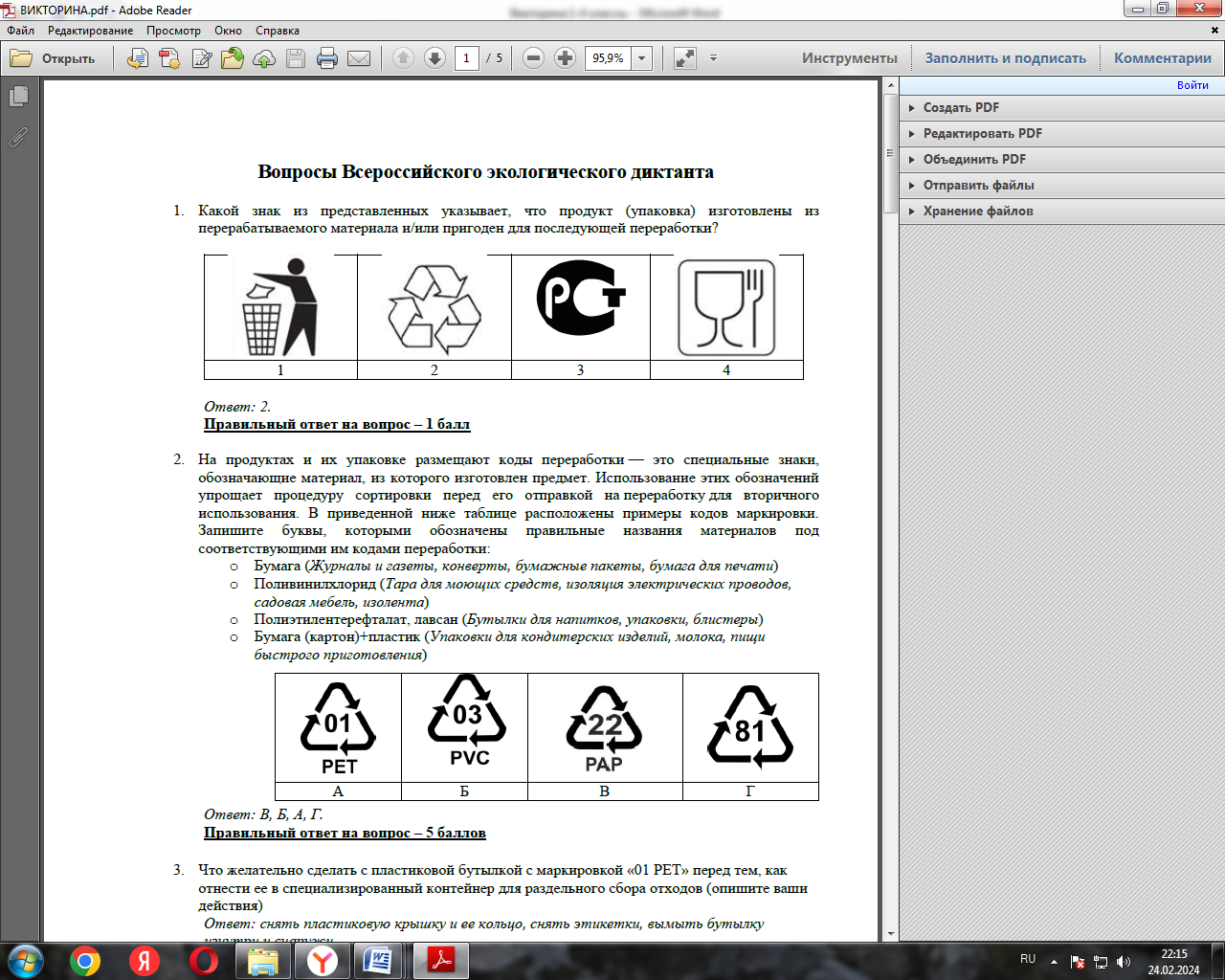 13. Некоторые люди для быстрой очистки территории от опавшей листвы и сухой травы используют огневой мотод. Объясните, чем это может быть опасно с экологической точки зрения. Приведите 2-3 аргумента против сжигания листового опада. Критерии оценивания:Полные правильные ответы на задания 1-5,9 оцениваются 1 баллом;Задания 6-8, 10-12 – по 2 балла,Задание  13 – 3 балла.Максимальное количество баллов -  21 балл